  The Harpur Trust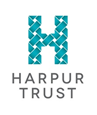 End of Grant Monitoring Report – Community GrantsThe details that you provide will help us to develop our grant giving programmes and practices. We aim to learn something useful from every grant that we make.We would particularly like to find out about the people who benefitted from the work – so any statistical information you have recorded on them will be valuable.If you need a copy of this form in an alternative format, please contact us and we will try to assist.The details that you provide will help us to develop our grant giving programmes and practices. We aim to learn something useful from every grant that we make.We would particularly like to find out about the people who benefitted from the work – so any statistical information you have recorded on them will be valuable.If you need a copy of this form in an alternative format, please contact us and we will try to assist.The details that you provide will help us to develop our grant giving programmes and practices. We aim to learn something useful from every grant that we make.We would particularly like to find out about the people who benefitted from the work – so any statistical information you have recorded on them will be valuable.If you need a copy of this form in an alternative format, please contact us and we will try to assist.The details that you provide will help us to develop our grant giving programmes and practices. We aim to learn something useful from every grant that we make.We would particularly like to find out about the people who benefitted from the work – so any statistical information you have recorded on them will be valuable.If you need a copy of this form in an alternative format, please contact us and we will try to assist.The details that you provide will help us to develop our grant giving programmes and practices. We aim to learn something useful from every grant that we make.We would particularly like to find out about the people who benefitted from the work – so any statistical information you have recorded on them will be valuable.If you need a copy of this form in an alternative format, please contact us and we will try to assist.The details that you provide will help us to develop our grant giving programmes and practices. We aim to learn something useful from every grant that we make.We would particularly like to find out about the people who benefitted from the work – so any statistical information you have recorded on them will be valuable.If you need a copy of this form in an alternative format, please contact us and we will try to assist.The details that you provide will help us to develop our grant giving programmes and practices. We aim to learn something useful from every grant that we make.We would particularly like to find out about the people who benefitted from the work – so any statistical information you have recorded on them will be valuable.If you need a copy of this form in an alternative format, please contact us and we will try to assist.The details that you provide will help us to develop our grant giving programmes and practices. We aim to learn something useful from every grant that we make.We would particularly like to find out about the people who benefitted from the work – so any statistical information you have recorded on them will be valuable.If you need a copy of this form in an alternative format, please contact us and we will try to assist.The details that you provide will help us to develop our grant giving programmes and practices. We aim to learn something useful from every grant that we make.We would particularly like to find out about the people who benefitted from the work – so any statistical information you have recorded on them will be valuable.If you need a copy of this form in an alternative format, please contact us and we will try to assist.The details that you provide will help us to develop our grant giving programmes and practices. We aim to learn something useful from every grant that we make.We would particularly like to find out about the people who benefitted from the work – so any statistical information you have recorded on them will be valuable.If you need a copy of this form in an alternative format, please contact us and we will try to assist.The details that you provide will help us to develop our grant giving programmes and practices. We aim to learn something useful from every grant that we make.We would particularly like to find out about the people who benefitted from the work – so any statistical information you have recorded on them will be valuable.If you need a copy of this form in an alternative format, please contact us and we will try to assist.The details that you provide will help us to develop our grant giving programmes and practices. We aim to learn something useful from every grant that we make.We would particularly like to find out about the people who benefitted from the work – so any statistical information you have recorded on them will be valuable.If you need a copy of this form in an alternative format, please contact us and we will try to assist.The details that you provide will help us to develop our grant giving programmes and practices. We aim to learn something useful from every grant that we make.We would particularly like to find out about the people who benefitted from the work – so any statistical information you have recorded on them will be valuable.If you need a copy of this form in an alternative format, please contact us and we will try to assist.The details that you provide will help us to develop our grant giving programmes and practices. We aim to learn something useful from every grant that we make.We would particularly like to find out about the people who benefitted from the work – so any statistical information you have recorded on them will be valuable.If you need a copy of this form in an alternative format, please contact us and we will try to assist.The details that you provide will help us to develop our grant giving programmes and practices. We aim to learn something useful from every grant that we make.We would particularly like to find out about the people who benefitted from the work – so any statistical information you have recorded on them will be valuable.If you need a copy of this form in an alternative format, please contact us and we will try to assist.The details that you provide will help us to develop our grant giving programmes and practices. We aim to learn something useful from every grant that we make.We would particularly like to find out about the people who benefitted from the work – so any statistical information you have recorded on them will be valuable.If you need a copy of this form in an alternative format, please contact us and we will try to assist.The details that you provide will help us to develop our grant giving programmes and practices. We aim to learn something useful from every grant that we make.We would particularly like to find out about the people who benefitted from the work – so any statistical information you have recorded on them will be valuable.If you need a copy of this form in an alternative format, please contact us and we will try to assist.The details that you provide will help us to develop our grant giving programmes and practices. We aim to learn something useful from every grant that we make.We would particularly like to find out about the people who benefitted from the work – so any statistical information you have recorded on them will be valuable.If you need a copy of this form in an alternative format, please contact us and we will try to assist.The details that you provide will help us to develop our grant giving programmes and practices. We aim to learn something useful from every grant that we make.We would particularly like to find out about the people who benefitted from the work – so any statistical information you have recorded on them will be valuable.If you need a copy of this form in an alternative format, please contact us and we will try to assist.The details that you provide will help us to develop our grant giving programmes and practices. We aim to learn something useful from every grant that we make.We would particularly like to find out about the people who benefitted from the work – so any statistical information you have recorded on them will be valuable.If you need a copy of this form in an alternative format, please contact us and we will try to assist.The details that you provide will help us to develop our grant giving programmes and practices. We aim to learn something useful from every grant that we make.We would particularly like to find out about the people who benefitted from the work – so any statistical information you have recorded on them will be valuable.If you need a copy of this form in an alternative format, please contact us and we will try to assist.The details that you provide will help us to develop our grant giving programmes and practices. We aim to learn something useful from every grant that we make.We would particularly like to find out about the people who benefitted from the work – so any statistical information you have recorded on them will be valuable.If you need a copy of this form in an alternative format, please contact us and we will try to assist.Name of organisation:Name of organisation:Name of organisation:Name of organisation:Name of organisation:Name of organisation:Title of project:Title of project:Title of project:Title of project:Title of project:Title of project:Grant reference no:Grant reference no:Grant reference no:Grant reference no:Grant reference no:Grant reference no:Grant amount:Grant amount:Grant amount:Grant amount:Grant amount:Grant amount:1. In your application you summarised the main objectives of your application to The Harpur Trust as:1. In your application you summarised the main objectives of your application to The Harpur Trust as:1. In your application you summarised the main objectives of your application to The Harpur Trust as:1. In your application you summarised the main objectives of your application to The Harpur Trust as:1. In your application you summarised the main objectives of your application to The Harpur Trust as:1. In your application you summarised the main objectives of your application to The Harpur Trust as:1. In your application you summarised the main objectives of your application to The Harpur Trust as:1. In your application you summarised the main objectives of your application to The Harpur Trust as:1. In your application you summarised the main objectives of your application to The Harpur Trust as:1. In your application you summarised the main objectives of your application to The Harpur Trust as:1. In your application you summarised the main objectives of your application to The Harpur Trust as:1. In your application you summarised the main objectives of your application to The Harpur Trust as:1. In your application you summarised the main objectives of your application to The Harpur Trust as:1. In your application you summarised the main objectives of your application to The Harpur Trust as:1. In your application you summarised the main objectives of your application to The Harpur Trust as:1. In your application you summarised the main objectives of your application to The Harpur Trust as:1. In your application you summarised the main objectives of your application to The Harpur Trust as:1. In your application you summarised the main objectives of your application to The Harpur Trust as:1. In your application you summarised the main objectives of your application to The Harpur Trust as:1. In your application you summarised the main objectives of your application to The Harpur Trust as:1. In your application you summarised the main objectives of your application to The Harpur Trust as:1. In your application you summarised the main objectives of your application to The Harpur Trust as:2. Did your objectives change over the course of the project? If yes, please describe below.2. Did your objectives change over the course of the project? If yes, please describe below.2. Did your objectives change over the course of the project? If yes, please describe below.2. Did your objectives change over the course of the project? If yes, please describe below.2. Did your objectives change over the course of the project? If yes, please describe below.2. Did your objectives change over the course of the project? If yes, please describe below.2. Did your objectives change over the course of the project? If yes, please describe below.2. Did your objectives change over the course of the project? If yes, please describe below.2. Did your objectives change over the course of the project? If yes, please describe below.2. Did your objectives change over the course of the project? If yes, please describe below.2. Did your objectives change over the course of the project? If yes, please describe below.2. Did your objectives change over the course of the project? If yes, please describe below.2. Did your objectives change over the course of the project? If yes, please describe below.2. Did your objectives change over the course of the project? If yes, please describe below.2. Did your objectives change over the course of the project? If yes, please describe below.2. Did your objectives change over the course of the project? If yes, please describe below.2. Did your objectives change over the course of the project? If yes, please describe below.2. Did your objectives change over the course of the project? If yes, please describe below.2. Did your objectives change over the course of the project? If yes, please describe below.2. Did your objectives change over the course of the project? If yes, please describe below.2. Did your objectives change over the course of the project? If yes, please describe below.2. Did your objectives change over the course of the project? If yes, please describe below.3. What did you achieve with the grant?3. What did you achieve with the grant?3. What did you achieve with the grant?3. What did you achieve with the grant?3. What did you achieve with the grant?3. What did you achieve with the grant?3. What did you achieve with the grant?3. What did you achieve with the grant?3. What did you achieve with the grant?3. What did you achieve with the grant?3. What did you achieve with the grant?3. What did you achieve with the grant?3. What did you achieve with the grant?3. What did you achieve with the grant?3. What did you achieve with the grant?3. What did you achieve with the grant?3. What did you achieve with the grant?3. What did you achieve with the grant?3. What did you achieve with the grant?3. What did you achieve with the grant?3. What did you achieve with the grant?3. What did you achieve with the grant?4. Who benefitted and how? (We are interested in any statistical information you have gathered. This includes the number of people who benefitted, their ages, main ethnic groups, the wards they live in, disabilities etc. Please use numbers of beneficiaries not percentages.)4. Who benefitted and how? (We are interested in any statistical information you have gathered. This includes the number of people who benefitted, their ages, main ethnic groups, the wards they live in, disabilities etc. Please use numbers of beneficiaries not percentages.)4. Who benefitted and how? (We are interested in any statistical information you have gathered. This includes the number of people who benefitted, their ages, main ethnic groups, the wards they live in, disabilities etc. Please use numbers of beneficiaries not percentages.)4. Who benefitted and how? (We are interested in any statistical information you have gathered. This includes the number of people who benefitted, their ages, main ethnic groups, the wards they live in, disabilities etc. Please use numbers of beneficiaries not percentages.)4. Who benefitted and how? (We are interested in any statistical information you have gathered. This includes the number of people who benefitted, their ages, main ethnic groups, the wards they live in, disabilities etc. Please use numbers of beneficiaries not percentages.)4. Who benefitted and how? (We are interested in any statistical information you have gathered. This includes the number of people who benefitted, their ages, main ethnic groups, the wards they live in, disabilities etc. Please use numbers of beneficiaries not percentages.)4. Who benefitted and how? (We are interested in any statistical information you have gathered. This includes the number of people who benefitted, their ages, main ethnic groups, the wards they live in, disabilities etc. Please use numbers of beneficiaries not percentages.)4. Who benefitted and how? (We are interested in any statistical information you have gathered. This includes the number of people who benefitted, their ages, main ethnic groups, the wards they live in, disabilities etc. Please use numbers of beneficiaries not percentages.)4. Who benefitted and how? (We are interested in any statistical information you have gathered. This includes the number of people who benefitted, their ages, main ethnic groups, the wards they live in, disabilities etc. Please use numbers of beneficiaries not percentages.)4. Who benefitted and how? (We are interested in any statistical information you have gathered. This includes the number of people who benefitted, their ages, main ethnic groups, the wards they live in, disabilities etc. Please use numbers of beneficiaries not percentages.)4. Who benefitted and how? (We are interested in any statistical information you have gathered. This includes the number of people who benefitted, their ages, main ethnic groups, the wards they live in, disabilities etc. Please use numbers of beneficiaries not percentages.)4. Who benefitted and how? (We are interested in any statistical information you have gathered. This includes the number of people who benefitted, their ages, main ethnic groups, the wards they live in, disabilities etc. Please use numbers of beneficiaries not percentages.)4. Who benefitted and how? (We are interested in any statistical information you have gathered. This includes the number of people who benefitted, their ages, main ethnic groups, the wards they live in, disabilities etc. Please use numbers of beneficiaries not percentages.)4. Who benefitted and how? (We are interested in any statistical information you have gathered. This includes the number of people who benefitted, their ages, main ethnic groups, the wards they live in, disabilities etc. Please use numbers of beneficiaries not percentages.)4. Who benefitted and how? (We are interested in any statistical information you have gathered. This includes the number of people who benefitted, their ages, main ethnic groups, the wards they live in, disabilities etc. Please use numbers of beneficiaries not percentages.)4. Who benefitted and how? (We are interested in any statistical information you have gathered. This includes the number of people who benefitted, their ages, main ethnic groups, the wards they live in, disabilities etc. Please use numbers of beneficiaries not percentages.)4. Who benefitted and how? (We are interested in any statistical information you have gathered. This includes the number of people who benefitted, their ages, main ethnic groups, the wards they live in, disabilities etc. Please use numbers of beneficiaries not percentages.)4. Who benefitted and how? (We are interested in any statistical information you have gathered. This includes the number of people who benefitted, their ages, main ethnic groups, the wards they live in, disabilities etc. Please use numbers of beneficiaries not percentages.)4. Who benefitted and how? (We are interested in any statistical information you have gathered. This includes the number of people who benefitted, their ages, main ethnic groups, the wards they live in, disabilities etc. Please use numbers of beneficiaries not percentages.)4. Who benefitted and how? (We are interested in any statistical information you have gathered. This includes the number of people who benefitted, their ages, main ethnic groups, the wards they live in, disabilities etc. Please use numbers of beneficiaries not percentages.)4. Who benefitted and how? (We are interested in any statistical information you have gathered. This includes the number of people who benefitted, their ages, main ethnic groups, the wards they live in, disabilities etc. Please use numbers of beneficiaries not percentages.)4. Who benefitted and how? (We are interested in any statistical information you have gathered. This includes the number of people who benefitted, their ages, main ethnic groups, the wards they live in, disabilities etc. Please use numbers of beneficiaries not percentages.)Please tell us how many people in each ward benefitted (if known).Please tell us how many people in each ward benefitted (if known).Please tell us how many people in each ward benefitted (if known).Please tell us how many people in each ward benefitted (if known).Please tell us how many people in each ward benefitted (if known).Please tell us how many people in each ward benefitted (if known).Please tell us how many people in each ward benefitted (if known).Please tell us how many people in each ward benefitted (if known).Please tell us how many people in each ward benefitted (if known).Please tell us how many people in each ward benefitted (if known).Please tell us how many people in each ward benefitted (if known).Please tell us how many people in each ward benefitted (if known).Please tell us how many people in each ward benefitted (if known).Please tell us how many people in each ward benefitted (if known).Please tell us how many people in each ward benefitted (if known).Please tell us how many people in each ward benefitted (if known).Please tell us how many people in each ward benefitted (if known).Please tell us how many people in each ward benefitted (if known).Please tell us how many people in each ward benefitted (if known).Please tell us how many people in each ward benefitted (if known).Please tell us how many people in each ward benefitted (if known).Please tell us how many people in each ward benefitted (if known).BrickhillBrickhillBrickhillElstow & StewartbyElstow & StewartbyElstow & StewartbyElstow & StewartbyElstow & StewartbyKempston WestKempston WestQueen’s ParkQueen’s ParkQueen’s ParkQueen’s ParkBromham and BiddenhamBromham and BiddenhamBromham and BiddenhamGoldingtonGoldingtonGoldingtonGoldingtonGoldingtonKempston NorthKempston NorthRiseleyRiseleyRiseleyRiseleyCastleCastleCastleGreat BarfordGreat BarfordGreat BarfordGreat BarfordGreat BarfordKempston SouthKempston SouthSharnbrookSharnbrookSharnbrookSharnbrookCauldwellCauldwellCauldwellHarpurHarpurHarpurHarpurHarpurKingsbrookKingsbrookWilshamsteadWilshamsteadWilshamsteadWilshamsteadClaphamClaphamClaphamHarroldHarroldHarroldHarroldHarroldNewnhamNewnhamWoottonWoottonWoottonWoottonDe ParysDe ParysDe ParysKempston East and CentralKempston East and CentralKempston East and CentralKempston East and CentralKempston East and CentralOakleyOakleyWybostonWybostonWybostonWybostonEastcottsEastcottsEastcottsKempston RuralKempston RuralKempston RuralKempston RuralKempston RuralPutnoePutnoeEntire BoroughEntire BoroughEntire BoroughEntire BoroughPlease tell us how many people in each category benefitted.Please tell us how many people in each category benefitted.Please tell us how many people in each category benefitted.Please tell us how many people in each category benefitted.Please tell us how many people in each category benefitted.Please tell us how many people in each category benefitted.Please tell us how many people in each category benefitted.Please tell us how many people in each category benefitted.Please tell us how many people in each category benefitted.Please tell us how many people in each category benefitted.Please tell us how many people in each category benefitted.Please tell us how many people in each category benefitted.Please tell us how many people in each category benefitted.Please tell us how many people in each category benefitted.Please tell us how many people in each category benefitted.Please tell us how many people in each category benefitted.Please tell us how many people in each category benefitted.Please tell us how many people in each category benefitted.Please tell us how many people in each category benefitted.Please tell us how many people in each category benefitted.Please tell us how many people in each category benefitted.Please tell us how many people in each category benefitted.AgePre-school (0-4):Pre-school (0-4):Pre-school (0-4):Pre-school (0-4):Pre-school (0-4):Pre-school (0-4):School age  (5-18):School age  (5-18):School age  (5-18):School age  (5-18):School age  (5-18):Young People (18-24):Young People (18-24):Adults:Adults:Adults:Adults:Adults:Older People (60+):Older People (60+):Older People (60+):GenderGenderMan:Man:Man:Man:Man:Man:Man:Woman:Woman:Woman:Woman:Woman:Woman:Intersex:Intersex:Intersex:Intersex:Intersex:Intersex:Intersex:GenderGenderNon-binary:Non-binary:Non-binary:Non-binary:Non-binary:Non-binary:Non-binary:Other:Other:Other:Other:Other:Other:Prefer not to say:Prefer not to say:Prefer not to say:Prefer not to say:Prefer not to say:Prefer not to say:Prefer not to say:People with a disability:People with a disability:People with a disability:People with a disability:People with a disability:People with a disability:People with a disability:People with a disability:People with a disability:People with a disability:People with a disability:People with a disability:EthnicityEthnicityEthnicityEthnicityEthnicityEthnicityEthnicityEthnicityEthnicityEthnicityEthnicityEthnicityEthnicityEthnicityEthnicityEthnicityEthnicityEthnicityEthnicityEthnicityEthnicityEthnicityWhiteWhiteWhiteWhiteBritish:British:British:British:British:British:British:Irish:Irish:Other White:Other White:Other White:Other White:Other White:Other White:Other White:Other White:Other White:Mixed RaceMixed RaceMixed RaceMixed RaceWhite and Black Caribbean:White and Black Caribbean:White and Black Caribbean:White and Black Caribbean:White and Black Caribbean:White and Black Caribbean:White and Black Caribbean:White and Black African:White and Black African:White and Asian:White and Asian:White and Asian:White and Asian:White and Asian:Other Mixed Race:Other Mixed Race:Other Mixed Race:Other Mixed Race:Black or Black BritishBlack or Black BritishBlack or Black BritishBlack or Black BritishCaribbean:Caribbean:Caribbean:Caribbean:Caribbean:Caribbean:Caribbean:African:African:Other Black:Other Black:Other Black:Other Black:Other Black:Other Black:Other Black:Other Black:Other Black:Asian or Asian BritishAsian or Asian BritishAsian or Asian BritishAsian or Asian BritishIndian:Indian:Indian:Indian:Indian:Indian:Indian:Pakistani:Pakistani:Bangladeshi:Bangladeshi:Bangladeshi:Bangladeshi:Bangladeshi:Other Asian:Other Asian:Other Asian:Other Asian:Other (please state)Other (please state)Other (please state)Other (please state)5. Outcomes5. Outcomes5. Outcomes5. Outcomes5. Outcomes5. Outcomes5. Outcomes5. Outcomes5. Outcomes5. Outcomes5. Outcomes5. Outcomes5. Outcomes5. Outcomes5. Outcomes5. Outcomes5. Outcomes5. Outcomes5. Outcomes5. Outcomes5. Outcomes5. OutcomesIn your application, you identified the following outcomes which you hoped your project would have:Please explain whether these outcomes were achieved, and how.Were there any unexpected outcomes? Can you tell us any more about how people benefitted?In your application, you identified the following outcomes which you hoped your project would have:Please explain whether these outcomes were achieved, and how.Were there any unexpected outcomes? Can you tell us any more about how people benefitted?In your application, you identified the following outcomes which you hoped your project would have:Please explain whether these outcomes were achieved, and how.Were there any unexpected outcomes? Can you tell us any more about how people benefitted?In your application, you identified the following outcomes which you hoped your project would have:Please explain whether these outcomes were achieved, and how.Were there any unexpected outcomes? Can you tell us any more about how people benefitted?In your application, you identified the following outcomes which you hoped your project would have:Please explain whether these outcomes were achieved, and how.Were there any unexpected outcomes? Can you tell us any more about how people benefitted?In your application, you identified the following outcomes which you hoped your project would have:Please explain whether these outcomes were achieved, and how.Were there any unexpected outcomes? Can you tell us any more about how people benefitted?In your application, you identified the following outcomes which you hoped your project would have:Please explain whether these outcomes were achieved, and how.Were there any unexpected outcomes? Can you tell us any more about how people benefitted?In your application, you identified the following outcomes which you hoped your project would have:Please explain whether these outcomes were achieved, and how.Were there any unexpected outcomes? Can you tell us any more about how people benefitted?In your application, you identified the following outcomes which you hoped your project would have:Please explain whether these outcomes were achieved, and how.Were there any unexpected outcomes? Can you tell us any more about how people benefitted?In your application, you identified the following outcomes which you hoped your project would have:Please explain whether these outcomes were achieved, and how.Were there any unexpected outcomes? Can you tell us any more about how people benefitted?In your application, you identified the following outcomes which you hoped your project would have:Please explain whether these outcomes were achieved, and how.Were there any unexpected outcomes? Can you tell us any more about how people benefitted?In your application, you identified the following outcomes which you hoped your project would have:Please explain whether these outcomes were achieved, and how.Were there any unexpected outcomes? Can you tell us any more about how people benefitted?In your application, you identified the following outcomes which you hoped your project would have:Please explain whether these outcomes were achieved, and how.Were there any unexpected outcomes? Can you tell us any more about how people benefitted?In your application, you identified the following outcomes which you hoped your project would have:Please explain whether these outcomes were achieved, and how.Were there any unexpected outcomes? Can you tell us any more about how people benefitted?In your application, you identified the following outcomes which you hoped your project would have:Please explain whether these outcomes were achieved, and how.Were there any unexpected outcomes? Can you tell us any more about how people benefitted?In your application, you identified the following outcomes which you hoped your project would have:Please explain whether these outcomes were achieved, and how.Were there any unexpected outcomes? Can you tell us any more about how people benefitted?In your application, you identified the following outcomes which you hoped your project would have:Please explain whether these outcomes were achieved, and how.Were there any unexpected outcomes? Can you tell us any more about how people benefitted?In your application, you identified the following outcomes which you hoped your project would have:Please explain whether these outcomes were achieved, and how.Were there any unexpected outcomes? Can you tell us any more about how people benefitted?In your application, you identified the following outcomes which you hoped your project would have:Please explain whether these outcomes were achieved, and how.Were there any unexpected outcomes? Can you tell us any more about how people benefitted?In your application, you identified the following outcomes which you hoped your project would have:Please explain whether these outcomes were achieved, and how.Were there any unexpected outcomes? Can you tell us any more about how people benefitted?In your application, you identified the following outcomes which you hoped your project would have:Please explain whether these outcomes were achieved, and how.Were there any unexpected outcomes? Can you tell us any more about how people benefitted?In your application, you identified the following outcomes which you hoped your project would have:Please explain whether these outcomes were achieved, and how.Were there any unexpected outcomes? Can you tell us any more about how people benefitted?6. What have you learned from the project?6. What have you learned from the project?6. What have you learned from the project?6. What have you learned from the project?6. What have you learned from the project?6. What have you learned from the project?6. What have you learned from the project?6. What have you learned from the project?6. What have you learned from the project?6. What have you learned from the project?6. What have you learned from the project?6. What have you learned from the project?6. What have you learned from the project?6. What have you learned from the project?6. What have you learned from the project?6. What have you learned from the project?6. What have you learned from the project?6. What have you learned from the project?6. What have you learned from the project?6. What have you learned from the project?6. What have you learned from the project?6. What have you learned from the project?7. Did you encounter any particular problems in the course of the work, and how were these overcome? With hindsight, would you have done anything differently?7. Did you encounter any particular problems in the course of the work, and how were these overcome? With hindsight, would you have done anything differently?7. Did you encounter any particular problems in the course of the work, and how were these overcome? With hindsight, would you have done anything differently?7. Did you encounter any particular problems in the course of the work, and how were these overcome? With hindsight, would you have done anything differently?7. Did you encounter any particular problems in the course of the work, and how were these overcome? With hindsight, would you have done anything differently?7. Did you encounter any particular problems in the course of the work, and how were these overcome? With hindsight, would you have done anything differently?7. Did you encounter any particular problems in the course of the work, and how were these overcome? With hindsight, would you have done anything differently?7. Did you encounter any particular problems in the course of the work, and how were these overcome? With hindsight, would you have done anything differently?7. Did you encounter any particular problems in the course of the work, and how were these overcome? With hindsight, would you have done anything differently?7. Did you encounter any particular problems in the course of the work, and how were these overcome? With hindsight, would you have done anything differently?7. Did you encounter any particular problems in the course of the work, and how were these overcome? With hindsight, would you have done anything differently?7. Did you encounter any particular problems in the course of the work, and how were these overcome? With hindsight, would you have done anything differently?7. Did you encounter any particular problems in the course of the work, and how were these overcome? With hindsight, would you have done anything differently?7. Did you encounter any particular problems in the course of the work, and how were these overcome? With hindsight, would you have done anything differently?7. Did you encounter any particular problems in the course of the work, and how were these overcome? With hindsight, would you have done anything differently?7. Did you encounter any particular problems in the course of the work, and how were these overcome? With hindsight, would you have done anything differently?7. Did you encounter any particular problems in the course of the work, and how were these overcome? With hindsight, would you have done anything differently?7. Did you encounter any particular problems in the course of the work, and how were these overcome? With hindsight, would you have done anything differently?7. Did you encounter any particular problems in the course of the work, and how were these overcome? With hindsight, would you have done anything differently?7. Did you encounter any particular problems in the course of the work, and how were these overcome? With hindsight, would you have done anything differently?7. Did you encounter any particular problems in the course of the work, and how were these overcome? With hindsight, would you have done anything differently?7. Did you encounter any particular problems in the course of the work, and how were these overcome? With hindsight, would you have done anything differently?8. Were there any safeguarding issues on the funded project, during the funded period? Please tell us about any safeguarding incidents and whether you filed a serious incident report with The Charity Commission. 8. Were there any safeguarding issues on the funded project, during the funded period? Please tell us about any safeguarding incidents and whether you filed a serious incident report with The Charity Commission. 8. Were there any safeguarding issues on the funded project, during the funded period? Please tell us about any safeguarding incidents and whether you filed a serious incident report with The Charity Commission. 8. Were there any safeguarding issues on the funded project, during the funded period? Please tell us about any safeguarding incidents and whether you filed a serious incident report with The Charity Commission. 8. Were there any safeguarding issues on the funded project, during the funded period? Please tell us about any safeguarding incidents and whether you filed a serious incident report with The Charity Commission. 8. Were there any safeguarding issues on the funded project, during the funded period? Please tell us about any safeguarding incidents and whether you filed a serious incident report with The Charity Commission. 8. Were there any safeguarding issues on the funded project, during the funded period? Please tell us about any safeguarding incidents and whether you filed a serious incident report with The Charity Commission. 8. Were there any safeguarding issues on the funded project, during the funded period? Please tell us about any safeguarding incidents and whether you filed a serious incident report with The Charity Commission. 8. Were there any safeguarding issues on the funded project, during the funded period? Please tell us about any safeguarding incidents and whether you filed a serious incident report with The Charity Commission. 8. Were there any safeguarding issues on the funded project, during the funded period? Please tell us about any safeguarding incidents and whether you filed a serious incident report with The Charity Commission. 8. Were there any safeguarding issues on the funded project, during the funded period? Please tell us about any safeguarding incidents and whether you filed a serious incident report with The Charity Commission. 8. Were there any safeguarding issues on the funded project, during the funded period? Please tell us about any safeguarding incidents and whether you filed a serious incident report with The Charity Commission. 8. Were there any safeguarding issues on the funded project, during the funded period? Please tell us about any safeguarding incidents and whether you filed a serious incident report with The Charity Commission. 8. Were there any safeguarding issues on the funded project, during the funded period? Please tell us about any safeguarding incidents and whether you filed a serious incident report with The Charity Commission. 8. Were there any safeguarding issues on the funded project, during the funded period? Please tell us about any safeguarding incidents and whether you filed a serious incident report with The Charity Commission. 8. Were there any safeguarding issues on the funded project, during the funded period? Please tell us about any safeguarding incidents and whether you filed a serious incident report with The Charity Commission. 8. Were there any safeguarding issues on the funded project, during the funded period? Please tell us about any safeguarding incidents and whether you filed a serious incident report with The Charity Commission. 8. Were there any safeguarding issues on the funded project, during the funded period? Please tell us about any safeguarding incidents and whether you filed a serious incident report with The Charity Commission. 8. Were there any safeguarding issues on the funded project, during the funded period? Please tell us about any safeguarding incidents and whether you filed a serious incident report with The Charity Commission. 8. Were there any safeguarding issues on the funded project, during the funded period? Please tell us about any safeguarding incidents and whether you filed a serious incident report with The Charity Commission. 8. Were there any safeguarding issues on the funded project, during the funded period? Please tell us about any safeguarding incidents and whether you filed a serious incident report with The Charity Commission. 8. Were there any safeguarding issues on the funded project, during the funded period? Please tell us about any safeguarding incidents and whether you filed a serious incident report with The Charity Commission. 9. How did you spend the money? Please use the budget headings provided in your application form.9. How did you spend the money? Please use the budget headings provided in your application form.9. How did you spend the money? Please use the budget headings provided in your application form.9. How did you spend the money? Please use the budget headings provided in your application form.9. How did you spend the money? Please use the budget headings provided in your application form.9. How did you spend the money? Please use the budget headings provided in your application form.9. How did you spend the money? Please use the budget headings provided in your application form.9. How did you spend the money? Please use the budget headings provided in your application form.9. How did you spend the money? Please use the budget headings provided in your application form.9. How did you spend the money? Please use the budget headings provided in your application form.9. How did you spend the money? Please use the budget headings provided in your application form.9. How did you spend the money? Please use the budget headings provided in your application form.9. How did you spend the money? Please use the budget headings provided in your application form.9. How did you spend the money? Please use the budget headings provided in your application form.9. How did you spend the money? Please use the budget headings provided in your application form.9. How did you spend the money? Please use the budget headings provided in your application form.9. How did you spend the money? Please use the budget headings provided in your application form.9. How did you spend the money? Please use the budget headings provided in your application form.9. How did you spend the money? Please use the budget headings provided in your application form.9. How did you spend the money? Please use the budget headings provided in your application form.9. How did you spend the money? Please use the budget headings provided in your application form.9. How did you spend the money? Please use the budget headings provided in your application form.ItemItemItemItemItemItemItemItemItemItemItemItemItemItemItemItemItemCostCostCostCostCostTotalTotalTotalTotalTotalTotalTotalTotalTotalTotalTotalTotalTotalTotalTotalTotalTotal10. Did the grant help you to raise funds from any other sources? Please give details.10. Did the grant help you to raise funds from any other sources? Please give details.10. Did the grant help you to raise funds from any other sources? Please give details.10. Did the grant help you to raise funds from any other sources? Please give details.10. Did the grant help you to raise funds from any other sources? Please give details.10. Did the grant help you to raise funds from any other sources? Please give details.10. Did the grant help you to raise funds from any other sources? Please give details.10. Did the grant help you to raise funds from any other sources? Please give details.10. Did the grant help you to raise funds from any other sources? Please give details.10. Did the grant help you to raise funds from any other sources? Please give details.10. Did the grant help you to raise funds from any other sources? Please give details.10. Did the grant help you to raise funds from any other sources? Please give details.10. Did the grant help you to raise funds from any other sources? Please give details.10. Did the grant help you to raise funds from any other sources? Please give details.10. Did the grant help you to raise funds from any other sources? Please give details.10. Did the grant help you to raise funds from any other sources? Please give details.10. Did the grant help you to raise funds from any other sources? Please give details.10. Did the grant help you to raise funds from any other sources? Please give details.10. Did the grant help you to raise funds from any other sources? Please give details.10. Did the grant help you to raise funds from any other sources? Please give details.10. Did the grant help you to raise funds from any other sources? Please give details.10. Did the grant help you to raise funds from any other sources? Please give details.11. Will the project continue now that our grant has come to an end? If so, how will it be funded?11. Will the project continue now that our grant has come to an end? If so, how will it be funded?11. Will the project continue now that our grant has come to an end? If so, how will it be funded?11. Will the project continue now that our grant has come to an end? If so, how will it be funded?11. Will the project continue now that our grant has come to an end? If so, how will it be funded?11. Will the project continue now that our grant has come to an end? If so, how will it be funded?11. Will the project continue now that our grant has come to an end? If so, how will it be funded?11. Will the project continue now that our grant has come to an end? If so, how will it be funded?11. Will the project continue now that our grant has come to an end? If so, how will it be funded?11. Will the project continue now that our grant has come to an end? If so, how will it be funded?11. Will the project continue now that our grant has come to an end? If so, how will it be funded?11. Will the project continue now that our grant has come to an end? If so, how will it be funded?11. Will the project continue now that our grant has come to an end? If so, how will it be funded?11. Will the project continue now that our grant has come to an end? If so, how will it be funded?11. Will the project continue now that our grant has come to an end? If so, how will it be funded?11. Will the project continue now that our grant has come to an end? If so, how will it be funded?11. Will the project continue now that our grant has come to an end? If so, how will it be funded?11. Will the project continue now that our grant has come to an end? If so, how will it be funded?11. Will the project continue now that our grant has come to an end? If so, how will it be funded?11. Will the project continue now that our grant has come to an end? If so, how will it be funded?11. Will the project continue now that our grant has come to an end? If so, how will it be funded?11. Will the project continue now that our grant has come to an end? If so, how will it be funded?12. How did you publicise the support you received from The Harpur Trust? Please attach examples such as press cuttings, news releases, social media screen shots or flyers. If you have any digital photographs of the project which we can use in our publications, please email them to us at grants@harpurtrust.org.uk 12. How did you publicise the support you received from The Harpur Trust? Please attach examples such as press cuttings, news releases, social media screen shots or flyers. If you have any digital photographs of the project which we can use in our publications, please email them to us at grants@harpurtrust.org.uk 12. How did you publicise the support you received from The Harpur Trust? Please attach examples such as press cuttings, news releases, social media screen shots or flyers. If you have any digital photographs of the project which we can use in our publications, please email them to us at grants@harpurtrust.org.uk 12. How did you publicise the support you received from The Harpur Trust? Please attach examples such as press cuttings, news releases, social media screen shots or flyers. If you have any digital photographs of the project which we can use in our publications, please email them to us at grants@harpurtrust.org.uk 12. How did you publicise the support you received from The Harpur Trust? Please attach examples such as press cuttings, news releases, social media screen shots or flyers. If you have any digital photographs of the project which we can use in our publications, please email them to us at grants@harpurtrust.org.uk 12. How did you publicise the support you received from The Harpur Trust? Please attach examples such as press cuttings, news releases, social media screen shots or flyers. If you have any digital photographs of the project which we can use in our publications, please email them to us at grants@harpurtrust.org.uk 12. How did you publicise the support you received from The Harpur Trust? Please attach examples such as press cuttings, news releases, social media screen shots or flyers. If you have any digital photographs of the project which we can use in our publications, please email them to us at grants@harpurtrust.org.uk 12. How did you publicise the support you received from The Harpur Trust? Please attach examples such as press cuttings, news releases, social media screen shots or flyers. If you have any digital photographs of the project which we can use in our publications, please email them to us at grants@harpurtrust.org.uk 12. How did you publicise the support you received from The Harpur Trust? Please attach examples such as press cuttings, news releases, social media screen shots or flyers. If you have any digital photographs of the project which we can use in our publications, please email them to us at grants@harpurtrust.org.uk 12. How did you publicise the support you received from The Harpur Trust? Please attach examples such as press cuttings, news releases, social media screen shots or flyers. If you have any digital photographs of the project which we can use in our publications, please email them to us at grants@harpurtrust.org.uk 12. How did you publicise the support you received from The Harpur Trust? Please attach examples such as press cuttings, news releases, social media screen shots or flyers. If you have any digital photographs of the project which we can use in our publications, please email them to us at grants@harpurtrust.org.uk 12. How did you publicise the support you received from The Harpur Trust? Please attach examples such as press cuttings, news releases, social media screen shots or flyers. If you have any digital photographs of the project which we can use in our publications, please email them to us at grants@harpurtrust.org.uk 12. How did you publicise the support you received from The Harpur Trust? Please attach examples such as press cuttings, news releases, social media screen shots or flyers. If you have any digital photographs of the project which we can use in our publications, please email them to us at grants@harpurtrust.org.uk 12. How did you publicise the support you received from The Harpur Trust? Please attach examples such as press cuttings, news releases, social media screen shots or flyers. If you have any digital photographs of the project which we can use in our publications, please email them to us at grants@harpurtrust.org.uk 12. How did you publicise the support you received from The Harpur Trust? Please attach examples such as press cuttings, news releases, social media screen shots or flyers. If you have any digital photographs of the project which we can use in our publications, please email them to us at grants@harpurtrust.org.uk 12. How did you publicise the support you received from The Harpur Trust? Please attach examples such as press cuttings, news releases, social media screen shots or flyers. If you have any digital photographs of the project which we can use in our publications, please email them to us at grants@harpurtrust.org.uk 12. How did you publicise the support you received from The Harpur Trust? Please attach examples such as press cuttings, news releases, social media screen shots or flyers. If you have any digital photographs of the project which we can use in our publications, please email them to us at grants@harpurtrust.org.uk 12. How did you publicise the support you received from The Harpur Trust? Please attach examples such as press cuttings, news releases, social media screen shots or flyers. If you have any digital photographs of the project which we can use in our publications, please email them to us at grants@harpurtrust.org.uk 12. How did you publicise the support you received from The Harpur Trust? Please attach examples such as press cuttings, news releases, social media screen shots or flyers. If you have any digital photographs of the project which we can use in our publications, please email them to us at grants@harpurtrust.org.uk 12. How did you publicise the support you received from The Harpur Trust? Please attach examples such as press cuttings, news releases, social media screen shots or flyers. If you have any digital photographs of the project which we can use in our publications, please email them to us at grants@harpurtrust.org.uk 12. How did you publicise the support you received from The Harpur Trust? Please attach examples such as press cuttings, news releases, social media screen shots or flyers. If you have any digital photographs of the project which we can use in our publications, please email them to us at grants@harpurtrust.org.uk 12. How did you publicise the support you received from The Harpur Trust? Please attach examples such as press cuttings, news releases, social media screen shots or flyers. If you have any digital photographs of the project which we can use in our publications, please email them to us at grants@harpurtrust.org.uk 13. Is there any other feedback you wish to give The Harpur Trust on your project or our processes?13. Is there any other feedback you wish to give The Harpur Trust on your project or our processes?13. Is there any other feedback you wish to give The Harpur Trust on your project or our processes?13. Is there any other feedback you wish to give The Harpur Trust on your project or our processes?13. Is there any other feedback you wish to give The Harpur Trust on your project or our processes?13. Is there any other feedback you wish to give The Harpur Trust on your project or our processes?13. Is there any other feedback you wish to give The Harpur Trust on your project or our processes?13. Is there any other feedback you wish to give The Harpur Trust on your project or our processes?13. Is there any other feedback you wish to give The Harpur Trust on your project or our processes?13. Is there any other feedback you wish to give The Harpur Trust on your project or our processes?13. Is there any other feedback you wish to give The Harpur Trust on your project or our processes?13. Is there any other feedback you wish to give The Harpur Trust on your project or our processes?13. Is there any other feedback you wish to give The Harpur Trust on your project or our processes?13. Is there any other feedback you wish to give The Harpur Trust on your project or our processes?13. Is there any other feedback you wish to give The Harpur Trust on your project or our processes?13. Is there any other feedback you wish to give The Harpur Trust on your project or our processes?13. Is there any other feedback you wish to give The Harpur Trust on your project or our processes?13. Is there any other feedback you wish to give The Harpur Trust on your project or our processes?13. Is there any other feedback you wish to give The Harpur Trust on your project or our processes?13. Is there any other feedback you wish to give The Harpur Trust on your project or our processes?13. Is there any other feedback you wish to give The Harpur Trust on your project or our processes?13. Is there any other feedback you wish to give The Harpur Trust on your project or our processes?This form was completed by:This form was completed by:This form was completed by:This form was completed by:This form was completed by:This form was completed by:This form was completed by:This form was completed by:Date:Date:Date:Date:Date:Date:Date:Date:Role in the organisation:Role in the organisation:Role in the organisation:Role in the organisation:Role in the organisation:Role in the organisation:Role in the organisation:Role in the organisation:Contact details:Contact details:Contact details:Contact details:Contact details:Contact details:Contact details:Contact details:General Data Protection RegulationGeneral Data Protection RegulationGeneral Data Protection RegulationGeneral Data Protection RegulationGeneral Data Protection RegulationGeneral Data Protection RegulationGeneral Data Protection RegulationGeneral Data Protection RegulationGeneral Data Protection RegulationGeneral Data Protection RegulationGeneral Data Protection RegulationGeneral Data Protection RegulationGeneral Data Protection RegulationGeneral Data Protection RegulationGeneral Data Protection RegulationGeneral Data Protection RegulationGeneral Data Protection RegulationGeneral Data Protection RegulationGeneral Data Protection RegulationGeneral Data Protection RegulationGeneral Data Protection RegulationIn accordance with the GDPR, we require your consent to use and store any personal data entered on this form. Submitting your report confirms that you have given your consent. You can withdraw your consent at any time by contacting us at grants@harpurtrust.org.uk and we will remove your personal data from our database.The Harpur Trust will treat any personal data you provide in line with the Data Protection Act 1998 and The Trust’s Privacy Statement (available on the Trust’s website).In accordance with the GDPR, we require your consent to use and store any personal data entered on this form. Submitting your report confirms that you have given your consent. You can withdraw your consent at any time by contacting us at grants@harpurtrust.org.uk and we will remove your personal data from our database.The Harpur Trust will treat any personal data you provide in line with the Data Protection Act 1998 and The Trust’s Privacy Statement (available on the Trust’s website).In accordance with the GDPR, we require your consent to use and store any personal data entered on this form. Submitting your report confirms that you have given your consent. You can withdraw your consent at any time by contacting us at grants@harpurtrust.org.uk and we will remove your personal data from our database.The Harpur Trust will treat any personal data you provide in line with the Data Protection Act 1998 and The Trust’s Privacy Statement (available on the Trust’s website).In accordance with the GDPR, we require your consent to use and store any personal data entered on this form. Submitting your report confirms that you have given your consent. You can withdraw your consent at any time by contacting us at grants@harpurtrust.org.uk and we will remove your personal data from our database.The Harpur Trust will treat any personal data you provide in line with the Data Protection Act 1998 and The Trust’s Privacy Statement (available on the Trust’s website).In accordance with the GDPR, we require your consent to use and store any personal data entered on this form. Submitting your report confirms that you have given your consent. You can withdraw your consent at any time by contacting us at grants@harpurtrust.org.uk and we will remove your personal data from our database.The Harpur Trust will treat any personal data you provide in line with the Data Protection Act 1998 and The Trust’s Privacy Statement (available on the Trust’s website).In accordance with the GDPR, we require your consent to use and store any personal data entered on this form. Submitting your report confirms that you have given your consent. You can withdraw your consent at any time by contacting us at grants@harpurtrust.org.uk and we will remove your personal data from our database.The Harpur Trust will treat any personal data you provide in line with the Data Protection Act 1998 and The Trust’s Privacy Statement (available on the Trust’s website).In accordance with the GDPR, we require your consent to use and store any personal data entered on this form. Submitting your report confirms that you have given your consent. You can withdraw your consent at any time by contacting us at grants@harpurtrust.org.uk and we will remove your personal data from our database.The Harpur Trust will treat any personal data you provide in line with the Data Protection Act 1998 and The Trust’s Privacy Statement (available on the Trust’s website).In accordance with the GDPR, we require your consent to use and store any personal data entered on this form. Submitting your report confirms that you have given your consent. You can withdraw your consent at any time by contacting us at grants@harpurtrust.org.uk and we will remove your personal data from our database.The Harpur Trust will treat any personal data you provide in line with the Data Protection Act 1998 and The Trust’s Privacy Statement (available on the Trust’s website).In accordance with the GDPR, we require your consent to use and store any personal data entered on this form. Submitting your report confirms that you have given your consent. You can withdraw your consent at any time by contacting us at grants@harpurtrust.org.uk and we will remove your personal data from our database.The Harpur Trust will treat any personal data you provide in line with the Data Protection Act 1998 and The Trust’s Privacy Statement (available on the Trust’s website).In accordance with the GDPR, we require your consent to use and store any personal data entered on this form. Submitting your report confirms that you have given your consent. You can withdraw your consent at any time by contacting us at grants@harpurtrust.org.uk and we will remove your personal data from our database.The Harpur Trust will treat any personal data you provide in line with the Data Protection Act 1998 and The Trust’s Privacy Statement (available on the Trust’s website).In accordance with the GDPR, we require your consent to use and store any personal data entered on this form. Submitting your report confirms that you have given your consent. You can withdraw your consent at any time by contacting us at grants@harpurtrust.org.uk and we will remove your personal data from our database.The Harpur Trust will treat any personal data you provide in line with the Data Protection Act 1998 and The Trust’s Privacy Statement (available on the Trust’s website).In accordance with the GDPR, we require your consent to use and store any personal data entered on this form. Submitting your report confirms that you have given your consent. You can withdraw your consent at any time by contacting us at grants@harpurtrust.org.uk and we will remove your personal data from our database.The Harpur Trust will treat any personal data you provide in line with the Data Protection Act 1998 and The Trust’s Privacy Statement (available on the Trust’s website).In accordance with the GDPR, we require your consent to use and store any personal data entered on this form. Submitting your report confirms that you have given your consent. You can withdraw your consent at any time by contacting us at grants@harpurtrust.org.uk and we will remove your personal data from our database.The Harpur Trust will treat any personal data you provide in line with the Data Protection Act 1998 and The Trust’s Privacy Statement (available on the Trust’s website).In accordance with the GDPR, we require your consent to use and store any personal data entered on this form. Submitting your report confirms that you have given your consent. You can withdraw your consent at any time by contacting us at grants@harpurtrust.org.uk and we will remove your personal data from our database.The Harpur Trust will treat any personal data you provide in line with the Data Protection Act 1998 and The Trust’s Privacy Statement (available on the Trust’s website).In accordance with the GDPR, we require your consent to use and store any personal data entered on this form. Submitting your report confirms that you have given your consent. You can withdraw your consent at any time by contacting us at grants@harpurtrust.org.uk and we will remove your personal data from our database.The Harpur Trust will treat any personal data you provide in line with the Data Protection Act 1998 and The Trust’s Privacy Statement (available on the Trust’s website).In accordance with the GDPR, we require your consent to use and store any personal data entered on this form. Submitting your report confirms that you have given your consent. You can withdraw your consent at any time by contacting us at grants@harpurtrust.org.uk and we will remove your personal data from our database.The Harpur Trust will treat any personal data you provide in line with the Data Protection Act 1998 and The Trust’s Privacy Statement (available on the Trust’s website).In accordance with the GDPR, we require your consent to use and store any personal data entered on this form. Submitting your report confirms that you have given your consent. You can withdraw your consent at any time by contacting us at grants@harpurtrust.org.uk and we will remove your personal data from our database.The Harpur Trust will treat any personal data you provide in line with the Data Protection Act 1998 and The Trust’s Privacy Statement (available on the Trust’s website).In accordance with the GDPR, we require your consent to use and store any personal data entered on this form. Submitting your report confirms that you have given your consent. You can withdraw your consent at any time by contacting us at grants@harpurtrust.org.uk and we will remove your personal data from our database.The Harpur Trust will treat any personal data you provide in line with the Data Protection Act 1998 and The Trust’s Privacy Statement (available on the Trust’s website).In accordance with the GDPR, we require your consent to use and store any personal data entered on this form. Submitting your report confirms that you have given your consent. You can withdraw your consent at any time by contacting us at grants@harpurtrust.org.uk and we will remove your personal data from our database.The Harpur Trust will treat any personal data you provide in line with the Data Protection Act 1998 and The Trust’s Privacy Statement (available on the Trust’s website).In accordance with the GDPR, we require your consent to use and store any personal data entered on this form. Submitting your report confirms that you have given your consent. You can withdraw your consent at any time by contacting us at grants@harpurtrust.org.uk and we will remove your personal data from our database.The Harpur Trust will treat any personal data you provide in line with the Data Protection Act 1998 and The Trust’s Privacy Statement (available on the Trust’s website).In accordance with the GDPR, we require your consent to use and store any personal data entered on this form. Submitting your report confirms that you have given your consent. You can withdraw your consent at any time by contacting us at grants@harpurtrust.org.uk and we will remove your personal data from our database.The Harpur Trust will treat any personal data you provide in line with the Data Protection Act 1998 and The Trust’s Privacy Statement (available on the Trust’s website).Please send the report to:Community Programmes OfficeThe Harpur Trust, Princeton Court, Pilgrim CentreBrickhill Drive, Bedford, MK41 7PZTel: 01234 369500  Fax: 01234 369505  Email: grants@harpurtrust.org.uk